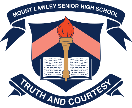 Purpose: To explore and analyse a topic, then persuade reader to a particular point of view by providing supporting evidence or data.Problem / Thesis – state the topic to be examined and provide some data. PositionDetailed Bibliography should be included.Mount Lawley Senior High School	Data / Arguments / AssertionSupporting EvidenceData / Arguments / AssertionSupporting EvidenceData / Arguments / AssertionSupporting EvidenceData / Arguments / AssertionSupporting EvidenceConclusion Restate ThesisComment